
The Alumni Association of the University of Massachusetts Boston, Inc.2013 Scholarship Application Form
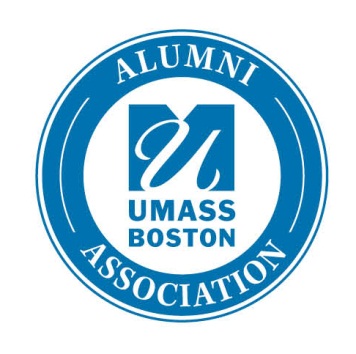 Multiple awards of $4,000 or more to be awarded for the spring 2013 semester.   Awards are renewable each academic year.Qualifications:Undergraduate studentStrong academic record (marked improvement over time is considered)Demonstrated financial needDemonstrated commitment to the University of Massachusetts Boston through campus involvement, leadership, etc., will be considered.To apply, send:A completed application by March 1, 2013
Applications are available in the Merit Scholarship Office, Campus Center, 4th floor and in the Office of Alumni Relations, Quinn Building, 2nd  floor. A personal statement of 500-1000 words about why you chose to attend UMass Boston and what the university means to you.A current transcript (unofficial is acceptable).One letter of recommendation from a UMass Boston faculty member.Additional Information:This scholarship is funded by the Alumni Association of the University of Massachusetts Boston. The recipients and final award amounts are determined by the Alumni Association Board of Directors Scholarship Committee. Recipients will receive the scholarship in Spring 2013 and will be presented with an official scholarship certificate at the Alumni Board of Directors meeting in June 2013 at the UMass Club in Boston. Recipients must attend to be eligible for renewal in the 2013-2014 academic year. The Alumni Association of the University of Massachusetts Boston, Inc. is an independent, non-profit organization formed to support UMass Boston’s students and the University’s mission.  Alumni Association Scholarship 
Application FormName____________________________________Student ID #______________________Gender (optional) □ M   □FEmail_________________________________________________    Telephone _____________________________	                                                                                  Mailing Address_________________________________________________________________________________  Hometown ______________________________________ High School  ____________________________________UMB Major(s)_____________________________ Minor__________________ Intended Field___________________Completed credits at UMass Boston __________  _  Credits enrolled  __________        Cumulative GPA ___________Do you have a FAFSA on file with UMass Boston for the 2012-2013 year? 	□ Yes   □ No
Are you receiving student financial aid through UMass Boston for the 2012-13 year?	□ Yes   □ No   Total amount of aid you are receiving that does not have to be repaid (grants etc.) 	$__________   Total amount of aid you are receiving that does have to be repaid (loans)	$__________   Total amount of scholarship money you are receiving (scholarships, prizes, awards) 	$__________	
Is your parent an alumnus? If so what is their name and year of graduation?    □ Yes      □ No______________________________________________________________________________________________		

Activities, Hobbies, Memberships (Use a separate sheet if necessary).  	___________	___________	______________________  	___________	___________	______________________  	___________	___________	______________________Employment Experience and Dates: (Use a separate sheet if necessary).   	___________	___________	______________________  	___________	___________	______________________  	___________	___________	______________________Written Release
I certify that all the information on this application is true. My signature further signifies my permission to release all informationcontained in my scholarship application packet, as well as relevant information on record at the University of Massachusetts Boston, to anyand all persons involved in the selection of scholarships, for the sole purpose of consideration for scholarship awards.I further consent to the release of such information for reporting purposes to the donor of any scholarships I may receive. The Committee agrees that all disclosures provided by the student and the Enrollment Services Office will be kept confidential.


                             Signature:_______________________________________________________________ Date:____________________________				 
Return this form along with your personal statement, transcripts and letters of recommendation to:
University of Massachusetts Boston
Alumni Association Scholarship Committeec/o Merit Scholarship Office, Room 4100Deadline for application is March 1, 2013